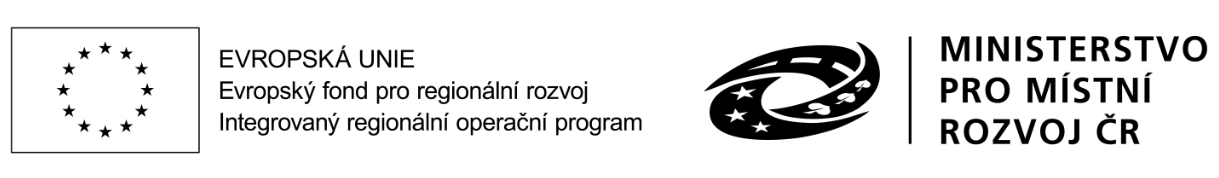 OStRM/2023/78Dodatek č.5ke smlouvě o dílo číslo OStRM/2022/47 ze dne 11.4.2022 ve znění dodatku č.1 OStRM/2022/ 51 ze dne 21.4.2022; dodatku č.2 OStRM/2023/08 ze dne 13.2.2023 , dodatku č.3 OStRM/2023/44 ze dne 7.4.2023 a dodatku č.4 OStRM/2023/53 ze dne 21.4.2023Smluvní strany: Objednatel:Obec:	Statutární město Mladá BoleslavSídlo:	Komenského náměstí 61, 293 01 Mladá Boleslavzastoupený:	MUDr. Raduan Nwelati, primátorIČO: 	002 38 295		DIČ: CZ002 38 295Bankovní spojení:	Komerční banka, a.s.Číslo účtu:	6015-621181/0100Telefon:	+420 326 715 111Datová schránka:	82sbpfi Ve věcech smluvních je oprávněn jménem objednatele jednat a podepisovat primátor města.Ve věcech provádění díla je oprávněn jménem objednatele jednat Ing. Bohuslav Devátý.aZhotovitel:Obchodní firma:	Chládek & Tintěra, a.s.Sídlo: 	Nerudova 1022/16, Předměstí, 412 01 Litoměřice	Zastoupený:	Ing. Jan Kokeš, předseda představenstva		Vladimír Jehlička, DiS, člen představenstva	 	Miroslava Bosmanová, člen představenstva		 Libuše Tintěrová, člen představenstva		 Pavel Holzknecht, člen představenstvaIČO:		62743881			DIČ: CZ62743881Obchodní rejstřík::	Společnost je zapsaná v obchodním rejstříku vedeném u Krajského soudu v Ústí nad Labem, oddíl B, vložka 706Bankovní spojení: 	KB, a.s.Číslo účtu:	2053300217/0100Telefon:	416 741 668Datová schránka: 	ZVIN7TCVe věcech smluvních jsou oprávněni jménem zhotovitele jednat a podepisovat: vždy dva členové představenstva společněVe věcech provádění díla jsou oprávněni jménem zhotovitele jednat: Vladimír Jehlička, Dis., Martin Chmelař, Karel Mikas a Jiří Vlček. Číslo smlouvy zhotovitele: 21244	 Preambule1. Smluvní strany uzavřely dne  11.4. 2022 Smlouvu o dílo číslo OStRM/2021/47, a dne 21.4.2022 uzavřely dodatek č.1 OStRM/2022/51; dále pak dodatek č.2 OStRM/2023/08  dne 13.2.2023; dodatek č.3 OStRM/2023/44 ze dne 7.4.2023  a dodatek č.4 OStRM/2023/53 ze dne 21.4.2023 týkající se akce: „Nábřežní cyklostezka“, (dále jen „smlouva“)2. Smluvní strany se dohodly na uzavření dodatku č. 5 ke smlouvě, kterým se doplňuje a mění smlouva     v níže uvedených článcích a odstavcích (dále jen „dodatek č. 5“):II. Předmět dodatku č. 5:1. Doplňuje se článek 3. smlouvy – Předmět díla a to takto:Do článku 3. smlouvy se doplňuje za odstavec 3.1.1. nový odstavec 3.1.2, který zní: „3.1.2. Předmět díla se upravuje tak, že se omezuje o neprovedené práce zúžení středního dělícího pruhu ze zámkové dlažby z původně navržené š. 500mm na 300mm  v úseku dělené cyklostezky obj. SO 02 mezi mlatovým a asfaltovým povrchem ve výši -143 684,68 Kč bez DPHrozšiřuje o celkovou hodnotu ve výši +121 637,18Kč bez DPH a to o závěrečnou bilanci ploch povrchů po geodetickém zaměření skutečného provedení stavby     Podrobná specifikace cen shora uvedených důvodů je uvedena v příloze č. 1 ZL. Č.5 tohoto dodatku č. 5 smlouvy o dílo.2. Mění se článek 5. smlouvy – cena díla a to tak, že se původní znění odst. 5.1 smlouvy nahrazuje tímto zněním:Cena dle smlouvy o dílo							59 707 234,87 Kč bez DPHDodatek č. 1								  1 912 634,61 Kč bez DPHDodatek č 2								  1 314 040,14 Kč bez DPHDodatek č.4 							                2 191 642,08  Kč bez DPHDodatek č.5Zúžení rozsahu díla 							    -143 684,68 Kč bez DPHRozšíření předmětu díla 							   +121 637,18 Kč bez DPHCena ve znění dodatku č. 5						65 103 504,20 Kč bez DPHCena za řádně dokončené dílo činí  dle dodatku č.5  65 103 504,20 Kč bez DPH (slovy: šedesát pět miliónů sto tři tisíce pět set čtyři korun českých a dvacet haléřů). K této ceně bude připočtena DPH podle sazby platné ke dni příslušného zdanitelného plnění. III. Závěrečná ustanovení1. Tento dodatek č. 5 ke smlouvě nabývá platnosti dnem podpisu oběma smluvními stranami a účinnosti dnem uveřejnění v registru smluv. Vyhotovuje se ve čtyřech vyhotoveních, z nichž objednatel obdrží dvě vyhotovení a zhotovitel dvě vyhotovení.2. Ostatní ustanovení smlouvy nedotčené tímto dodatkem zůstávají v platnosti v původním znění beze změny.3. Smluvní strany tímto výslovně souhlasí s tím, že tento dodatek č. 5, při dodržení podmínek stanovených nařízením Evropského parlamentu a Rady (EU) 2016/679 o ochraně fyzických osob v souvislosti se zpracováním osobních údajů a o volném pohybu těchto údajů a o zrušení směrnice 95/46/ES a zákonem č. 110/2019 Sb., o zpracování osobních údajů, může být bez jakéhokoliv omezení uveřejněna v souladu s ustanoveními zákona č. 340/2015 Sb. o registru smluv, v platném znění. 4. Smluvní strany se dohodly, že dodatek č. 5 v registru smluv uveřejní objednatel.5. Smluvní strany dále prohlašují, že skutečnosti uvedené v tomto dodatku č. 5 nepovažují za obchodní tajemství ve smyslu příslušných ustanovení právních předpisů a udělují souhlas k jejich užití a uveřejnění bez stanovení dalších podmínek.6. Smluvní strany potvrzují, že si tento dodatek č. 5 před jeho podpisem přečetly a porozuměly jeho obsahu. Na důkaz toho připojují své níže uvedené podpisy.Příloha č. 1: ZL.č.5 Mladá Boleslav, dne ………………..			Praze, dne _____________________________	________________________________Objednatel	Zhotovitel MUDr. Raduan Nwelati	Ing. Jan Kokeš, primátor	předseda představenstva	Chládek & Tintěra, a.s.DOLOŽKAToto právní jednání statutárního města Mladá Boleslav bylo v souladu s ustanovením § 102 odst. 3 zákona o obcích schváleno Radou města Mladá Boleslav usnesením č.844  ze dne 5.6.2023V Mladé Boleslavi dne  12.6.2023Ing. Bohuslav Devátývedoucí odboru Odbor stavební a rozvoje města Magistrát města Mladá Boleslav